АНОНИМНЫЙ ТЕЛЕФОН ДОВЕРИЯ - 8-800-2000-122 - ЗВОНОК БЕСПЛАТНЫЙ 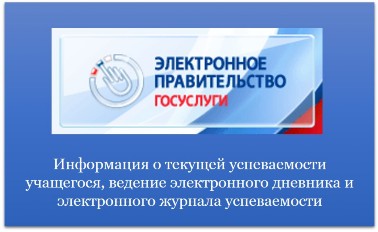 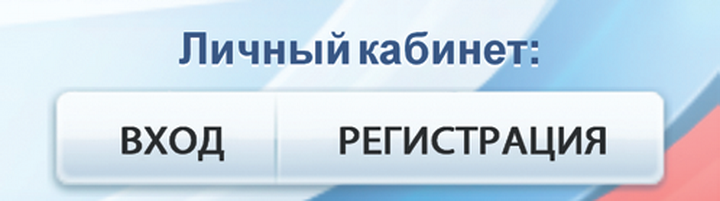 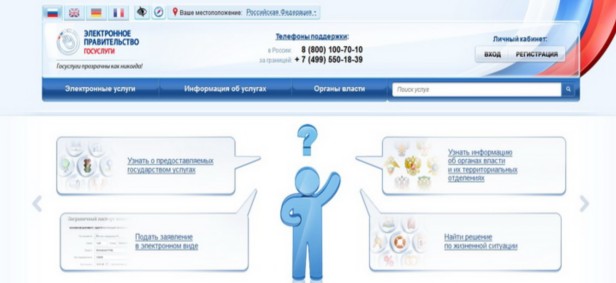 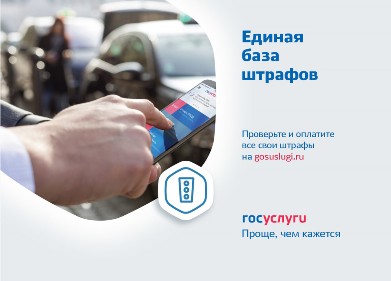 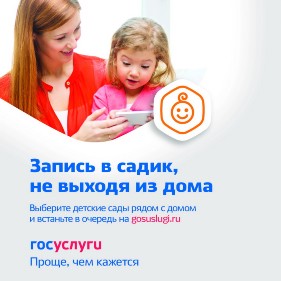 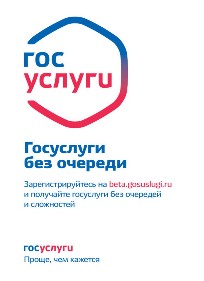 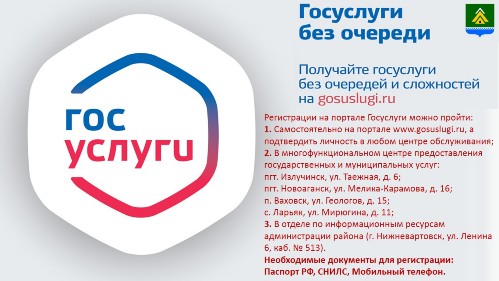 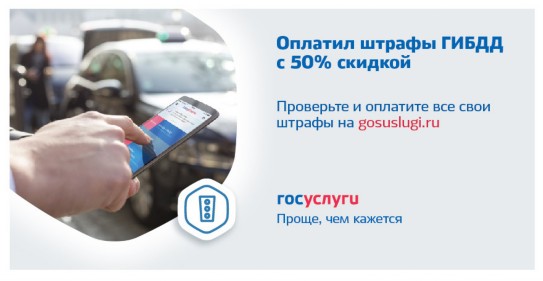 Как зайти в Электронный дневник с помощью мобильного приложения ГосуслугиКак зайти в Электронный дневник с помощью сайта ГосуслугиКак зарегистрироваться на портале госуслуги.ру.Госуслуги - удобство мобильного приложения.Госуслуги для всех и каждого.Получение государcтвенных услуг в электронном виде проще, чем кажется.Получите услугу ЗАГС не выходя из дома.Госпошлины на услуги, заказанные в электронном виде ниже на 30%.ТВОЯ БЕЗОПАСНОСТЬ!!!Номера телефонов экстренных служб Нижневартовского района"Весенние опасности":Внимание! Опасный лёд!Меры предосторожности и правила поведения на льдуОсторожно, сосулькиКак выбраться из полыньиВнимание! Паводок!Что делать при наводнении"Летние опасности":Осторожно: клещи!Как защитить себя от укуса клещаКлещи!Укусил клещ? Что делать?Берегись клеща!Правила поведения на железной дороге:- Памятка для родителей о правилах поведения на железной дороге- Памятка для школьников по мерам личной безопасности при нахождении на железнодорожных путях- Правила поведения на железной дороге- Правила твоей безопасностиПрофилактика энтеровирусной инфекцииДЕТЯМ О ПОЖАРЕАлгоритм действий при пожареДействия при пожаре в жильеДетям о пожареОгонь ошибок не прощаетПравила поведения детей при возникновении пожараСоветы детям от огнетушителяТелефоны экстренных оперативных служб Нижневартовского районаБУДЬ ВНИМАТЕЛЕН НА ДОРОГЕ!Автокресло детям важнее всех игрушекКак научить ребенка не попадать в типичные дорожные "ловушки". Памятка для родителейПамятка для родителей детей младшего дошкольного возрастаПамятка для родителей детей старшего дошкольного возрастаПамятка по безопасному поведению на дорогеТест по правилам дорожного движенияАзбука безопасностиБезопасная перевозка детейВелосипед без бедВыбираем автокреслоЗима прекрасна, когда безопаснаЗнаешь ли ты дорожные знакиПусть дорога будет безопаснойРодителям первоклассниковСветовозвращатели для пешеходовСоветы начинающим велосипедистамЮному велосипедисту